附件2大赛注册报名流程（参赛报名和对接服务报名）方式一：1.进入大赛官网，网址：www.cnmaker.org.cn。2.首次注册用户，点击“欢迎注册”，根据提示填写并完善信息，通过实名认证。3.已注册用户，点击“登录”进入“用户中心”，可返回首页在找赛事中选择相应赛事（第七届“创客中国”暨2022年江苏省中小企业创新创业大赛）。4.进入赛事专题页，参赛者点击“参赛报名”，发布参赛项目。5.服务机构点击“对接服务报名”，选择参加对接活动、成为大赛评委、发布对接需求等。 方式二：1.进入大赛官网，网址：www.cnmaker.org.cn。2.首次注册用户，点击“欢迎注册”，根据提示填写并完善信息，通过实名认证。3.已注册用户，点击“登录”进入“用户中心”，可返回首页点击“参赛报名”，发布参赛项目。5.服务机构点击“对接服务报名”，选择参加对接活动、成为大赛评委、发布对接需求等。方式一：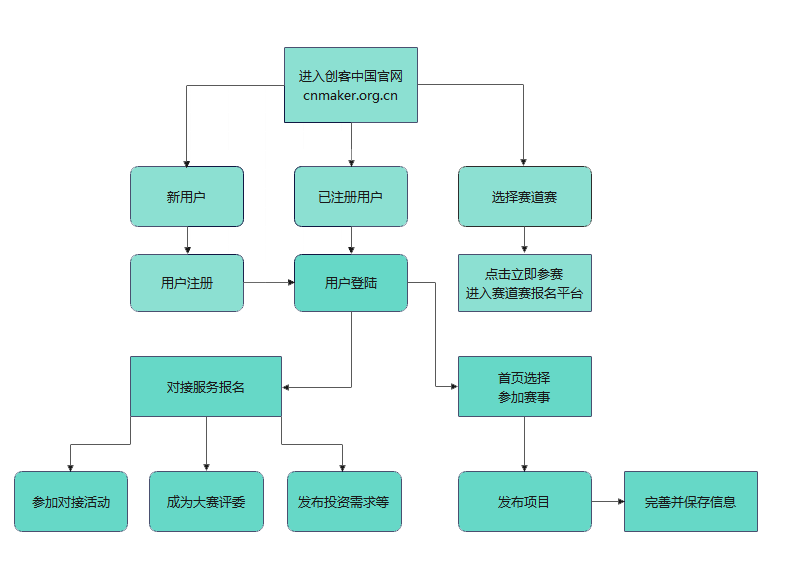 方式二：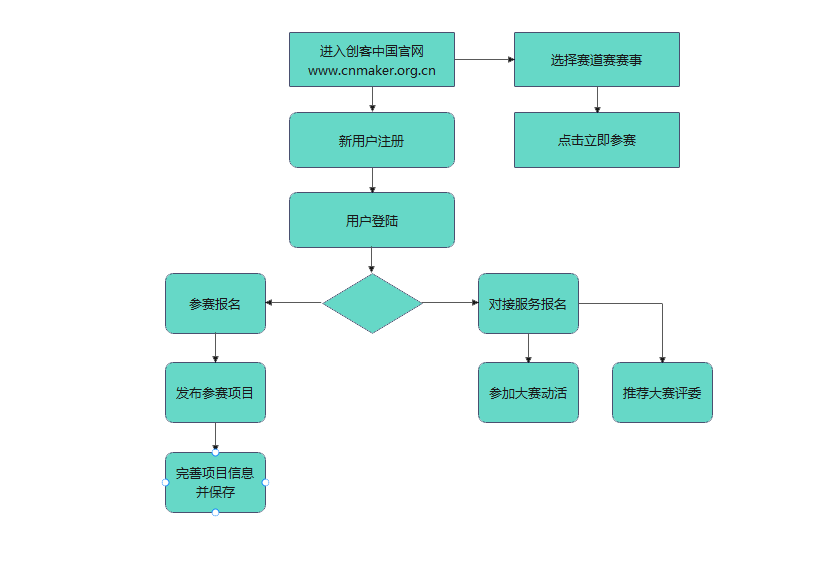 